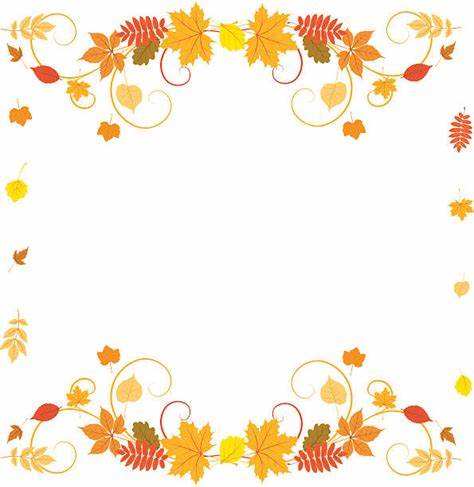 Reese AuxiliaryBig Country BreakfastThird Sunday of the monthOctober 16, 2022November 20, 2022Time: 7:00am – 11:00amAdmission - $10.00 Adults$5.00 Children (6 to 12)Menu: Scrambled Eggs, Pancakes, Sausage, Sausage Gravy, Hominy & Pudding, Fried Potatoes, Biscuits, Baked Apples, Orange Juice and CoffeeReese Volunteer Fire Company1745 Baltimore BlvdWestminster, MD 21157Phone: (410) 848-7172                                         Website: www.reesevfc.org    Check us on Facebook